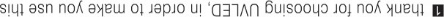 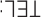 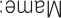 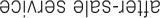 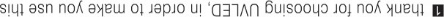 ”u!x * pue saga ot /iJnfu! asneo XeuJ uo!i !pe lan‘aiJJ¡t 6uo| u! aJnsodxa pue }v+!I A y aqt te /i|}oaJip qoo| JaAaNa6euJep uJoJt sTuaTuoduJoc |euJaTu| agtTcatoJd o\ u0!u ooh s¡ beau uauv Jamod Tnd\no acnpaJ X||ec¡teuJoTne|| ’U^ !\*• nj UO|]oaTap teaqJa o |euJaTu¡ ql¡v sauJoo au¡qceuJ all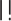 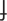 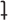 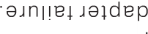 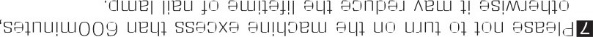 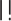 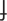 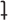 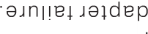 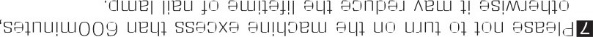 Msm i,uc›p osoaty'uoituun; io mo uoqmq latug umum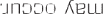 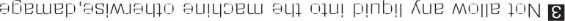 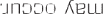 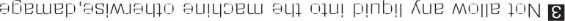 s	90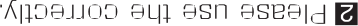 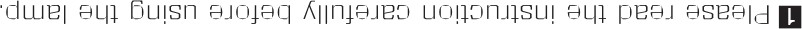 uJusor +s9c gt6ua|uJuJC0 L ^Z 08^0 LB.az!S yg t//\jr¿gig:tnd}no patesy r Ho9/os oe/\o#z-oo I :T ndu!(Jotdepe Sq paJavod ) 'y'g y//\jz¿gg :tnduiNOi‹cna‹sNI	SO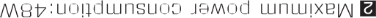 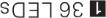 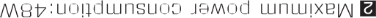 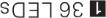 •+!I +^!+fl•°ic svoqs t¡ ’ 6uiuJ¡T u°!icnpu! paleJjui pue s66 • qj uaqy auJ¡T uvopjunoc svogs Xe|dsip aqT ‘ flor 6u!+!i *o9’*oc’ o f uag/y\ auJ¡t 6u¡puodsaJJoo agt s^^oqs X9 ds¡p ahiaseaJou¡ X||ec¡teuJojne Jacob tndtno ’apouJ yeah Koi Joy ( ss o)uo\l nq 6u!+!\ 866 SS+* d I* fiS a|qnop ot suJn  Javod aft  's¿ Joy uonnq 6u¡+  !T ^66 ^^6Jd 6uoq/\JouJauJ art Jea|c o\ tJoT\nq 6u¡+ !I °•vi° Jo S¿ oot tJ¡ e6e uo\lnq aqT ssaJ¿ s8 Jot uonnq art ssaJd 6Uo| Xq 6u!+ !i 6u¡puodsaJJoc o\u¡ \a6au¡qce \/j ”u°!ic unj XJouJauJ auJ¡t qt¡v ale uoTtnq 6u¡uJ!i so9 *oc *o r'SOA t SI 6LtJ|]6uiqJov xepj”uottnq 6ui+!i 6u!•• aJd tnom!^^ au!v*• uJ any otui la6 spueq uagm duJe| aft stJe\s X||ec¡\euJolne Josuas paJeJ|u |jasaJ laulu ||e ’uoT\nq 6uiuJ¡\ amy 0u!ssaJd /iq a\e\s Xqpuets oT sJatua i! ‘ •+!T P^›tas qceaJ ot s|¡ej au¡gceuJ agt(apowo| si uo\\nq s66) S66’so ’soc’so r ! Uottnq ^•!+!i •°++°og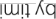 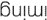 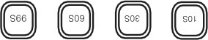 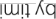 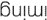 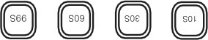 sfiets au¡qo9uJ any Jajj9 uoilnq	a !i 6u!xJ ov tas ueo slashg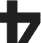 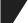 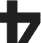 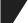 JaTdep§ g g tcauuogNOizcnazsNl” |a 6 g gn/ • pi!ng/|a6 /\g aJ nc tcajJ ad p|n og 'salad xa ||9u |euo! satoJd Joy p au ! agNOi‹onu‹sNiJavod a|qnog aporu yeah not/6ui •!t *66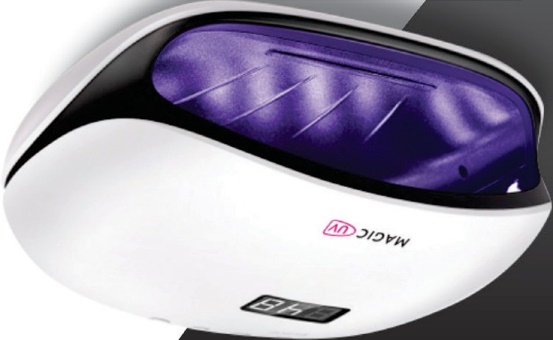 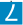 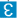 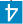 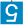 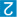 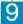 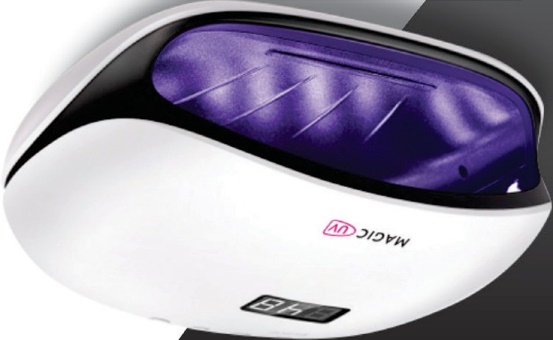 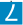 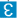 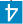 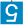 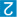 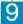 uo nq 6uitug uo nq 6uitug uo nq 6uitug sq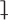 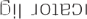 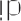 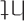 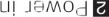 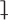 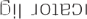 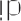 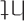 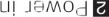 uogonp°! P° e ;uoi‹cnuzs isuo!i on J} su|,odepg Apoq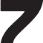 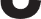 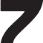 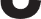 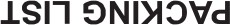 ¡salty og |nyru>^H-UON1VRNVW S‹O3SU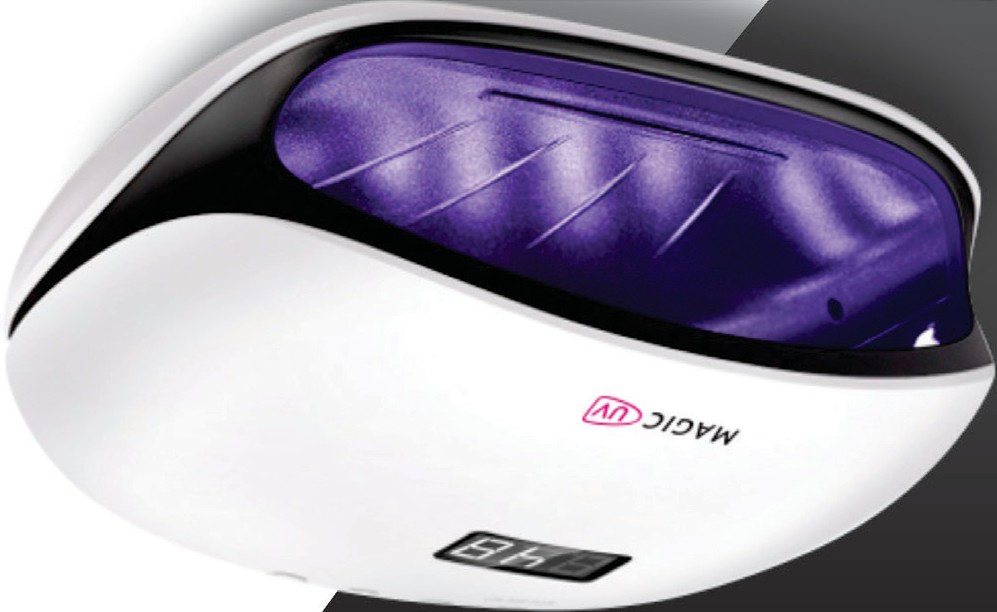 oaten :NOl1dO 1SblJ bFlOA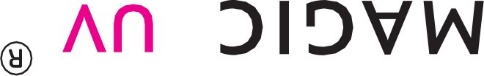 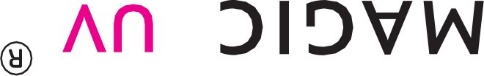 0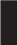 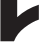 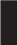 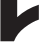 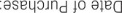 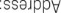 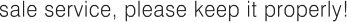 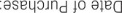 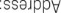 MAGICYOUR FIRST OPTION: UVLED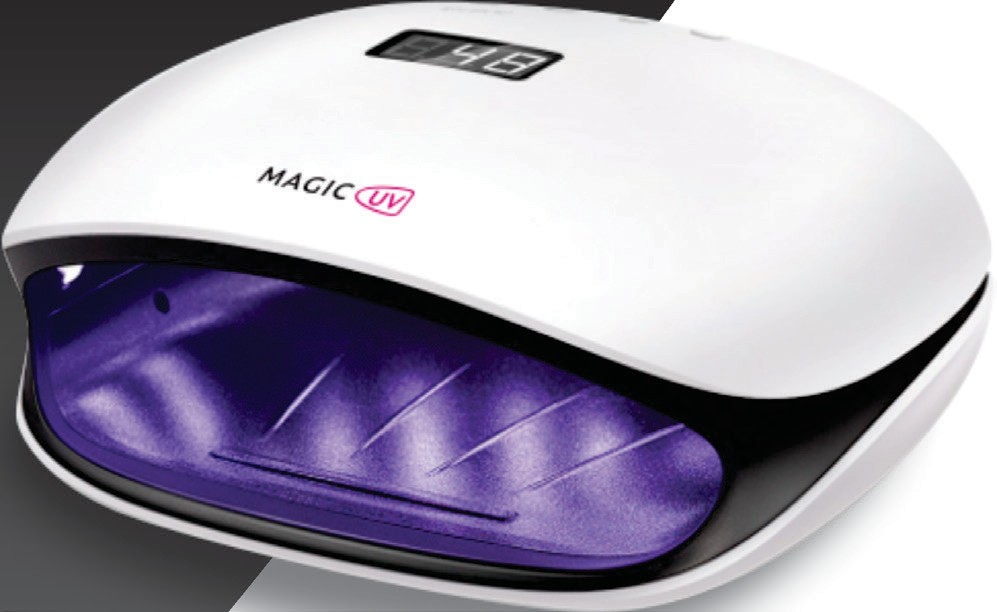 USER’S MANUALNon-Harmful To Eyes!PACKING LISTMain body DC Adaptor Instru ctionsPARTS INSTRUCTIONInfrared inductionPower indicator light 1 0s timinp button 30s timinp button G0s timing button99s timi ng/Low heat mode Double powerAdapter connection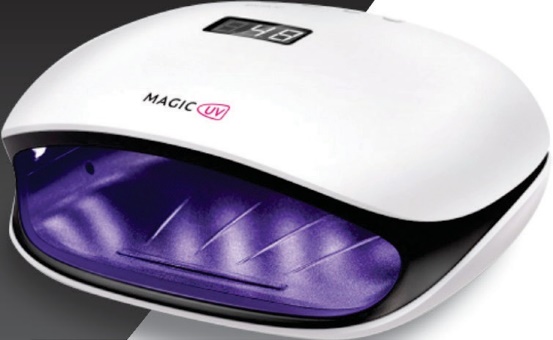 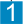 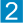 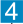 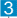 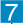 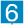 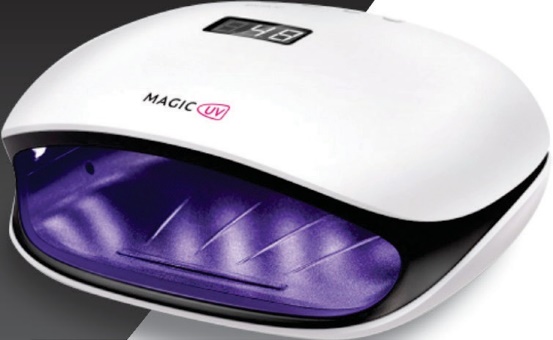 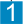 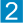 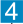 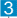 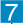 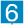 PRODUCT INSTRUCTIONDesig ned for profession al n ail exp erts. CouI d perfect c ure UV geI/Builder/LED gel.OPERATION INSTRUCTIONConnect D.C Adapter.Users can set working time by timing button after the machine starts.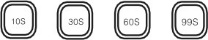 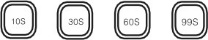 Common timing button is 10S,30S,60S,99s (99s button is lowheat mode).When the machine fails to reach setted time , it enters to standbystate by pressing the timing button, all timer reset.Infrared sensor automatically starts the lamp when hands get into the machine without pressing timing button.Max working time is 120S.10s,30s,60stiming button are with time memory function. Machine get into corresponding timing by long press the button for 2s.Press the button again for 2S or other timing button to clear the memory.Long press 99s timing button for 2s, the power turns to double. Short Press 99s timing button(0.5s) for low heat mode, output Power automatically increase .The display shows the corresponding time .When 10s,30s,60s timing work , the display shows countdown time. When the 99s and infrared induction timing, it shows clockwise time.TECHNICAL INSTRUCTION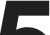 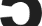 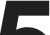 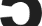 36 LED sMaximum power consumption: 48WMachine input: DC24V/1.5A ( powered by adaptor) Adapter:Rated input: 100-240Vac 50/60H z 1ARated outp ut:DC24V/1.5ASize:210x207x103mm Wave length: 365+405nmCAUTIONSPlease read the instruction carefully Defors usinp the lampPlease use the correctly.Not allow any liquid into the machine u›therwise,damapemay ‹Occur.When timer buttcnn out of function, Please didn’t use.Please unplug the adapter, when leaving.Please not to use the nail lamp wten adapter failur e.net to turn on the machine excess than G00minutes,otherwise it may reduce the lifetime of nail lamp.The machine comes with internal overheat detection function,it automatically reduce output power when heat is too high to protect the internal compontents from damage.Never look directly at the UV light and exposure in long time. UV radiation may cause injury to eyes and skin.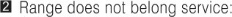 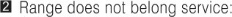 